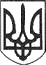 РЕШЕТИЛІВСЬКА МІСЬКА РАДАПОЛТАВСЬКОЇ ОБЛАСТІ(тридцять третя позачергова сесія восьмого скликання) РІШЕННЯ22 травня 2023 року							      № 1427-33-VIIIПро звіт старости натериторії сіл  Говтва,Буняківка, Киселівка, Плавні за 2022 рікКеруючись частиною шостою ст. 541 Закону України ,,Про місцеве самоврядування в Україні”, Положенням про старосту Решетилівської міської територіальної громади, затвердженого рішенням Решетилівської міської ради від 31.01.2023 року № 1279-29-VIIІ (29 позачергова сесія), Решетилівська міська рада,ВИРІШИЛА:	Звіт старости  на території сіл Говтва, Буняківка, Киселівка, Плавні - Семиволоса Ігоря Вячеславовича за 2022 рік прийняти до відома (додається).Міський голова								О.А. ДядюноваЗВІТстарости на території сіл Говтва, Буняківка, Киселівка, Плавніза 2022 рік	Керуючись Конституцією України та законами України, актами Президента України, постановами Кабінету Міністрів України, Статутом Решетилівської міської територіальної громади, Положенням про старосту та іншими нормативно-правовими актами, що визначають порядок моєї діяльності, звітую про роботу за 2022 рік.	З 16.12.2020 року затверджений старостою на території сіл Говтва, Буняківка, Киселівка, Плавні.	Кількість домогосподарств - 170 ( Говтва- 96, Киселівка- 29, Буняківка-45) населення: 456, дорослі- 430, діти- 26, з них ВПО - 23, інші пільгові категорії дорослі - 220, діти -0	На території сіл функціонують заклади:культури  - Говтвянський СБК та бібліотека;медичний заклад - Говтвянська амбулаторія загальної практики сімейної медицини;заклади торгівлі - продуктово-промисловий магазин.	Наявне автобусне сполучення з м.Решетилівка та Полтава.	За звітний період:- здійснено особистих прийомів громадян – 45;- здійснено виїзних прийомів – 12;-надано послуг адміністративних: видано довідок, характеристик- 250, складено актів обстеження - 19 , соціальних: сформовано через ,,Соціальну громаду” та передано - 43 справи для різних видів соціальних допомог;- здійснювався погосподарський облік, забезпечувалось збереження архівних документів тривалого (понад 10 років) терміну зберігання, вівся облік пільгових категорій громадян;- надавалась допомога жителям у підготовці  документів, що подаються до органів місцевого самоврядування та місцевих органів виконавчої влади;- брав участь в організації виконання рішень Решетилівської міської ради, її виконавчого комітету, розпоряджень	Решетилівського міського  голови на території відповідних сіл та у здійсненні контролю за їх виконанням;-здійснювався контроль за станом благоустрою сіл Говтва, Буняківка, Киселівка, Плавні;-вівся облік військовозобов'язаних, здійснено оповіщення 79 військовозобов’язаних.	 Враховуючи розпочату війну російської федерації проти України на території старостату було організовано:- створення волонтерського руху;- створення умов для прийняття внутрішньо переміщених осіб;- збирання та передача продуктів та ліків, одягу, спеціальної техніки для військових;- виробництво маскувальних сіток для захисників;- виготовлення пляшок із запальною сумішшю;За звітний період виконував письмові та усні доручення міської ради, виконавчого комітету, міського голови. Брав участь у пленарних засіданнях міської  ради та засіданнях її постійних комісій та засіданнях виконавчого комітету міської ради (за потреби). Співпрацював з відділами виконавчого комітету/виконавчими органами ради та надавав всю необхідну інформацію, що стосувалася підвідомчої території.Створював умови  для  недопущення  на  території сіл  дій  чи   бездіяльності,  які  можуть  зашкодити  інтересам  жителів. Дотримувався  правил  службової  етики,  встановлених  відповідними  актами  міської  ради. Працював  для  покращення  умов  проживання  жителів  сіл,  надання  їм  необхідної  допомоги.   В подальшому бачу розвиток населених пунктів в плані розвитку зеленого туризму та недопущення погіршення стану того, що маємо на сьогодні.Староста										І.В.СемиволосДодатокдо рішення Решетилівської міської ради VIII скликання22 травня 2023 року№1427-33-VIII(33 позачергова сесія)